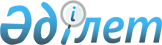 Об определении перечня должностей специалистов в области здравоохранения, социального обеспечения, образования, культуры, спорта и ветеринарии, являющихся гражданскими служащими и работающих в сельской местности
					
			Утративший силу
			
			
		
					Постановление акимата Айыртауского района Северо-Казахстанской области от 3 октября 2014 года № 379. Зарегистрировано Департаментом юстиции Северо-Казахстанской области 7 ноября 2014 года № 2982. Утратило силу постановлением акимата Айыртауского района Северо-Казахстанской области от 25 января 2016 года N 24      Сноска. Утратило силу постановлением акимата Айыртауского района Северо-Казахстанской области от 25.01.2016 N 24 (вводится в действие со дня подписания).

      В соответствии с пунктом 3 статьи 238 Трудового кодекса Республики Казахстан от 15 мая 2007 года, статьей 43-1 Закона Республики Казахстан от 24 марта 1998 года "О нормативных правовых актах" акимат Айыртауского района Северо-Казахстанской области ПОСТАНОВЛЯЕТ:

      1. Определить перечень должностей специалистов в области здравоохранения, социального обеспечения, образования, культуры, спорта и ветеринарии, являющихся гражданскими служащими и работающих в сельской местности, согласно приложению.

      2. Признать утратившим силу постановление акимата Айыртауского района Северо-Казахстанской области от 04 мая 2008 года № 109 "Об определении Перечня должностей специалистов социального обеспечения, образования, культуры, работающих в аульной (сельской) местности, имеющих право на повышенные не менее чем на двадцать пять процентов должностные оклады и тарифные ставки по сравнению с окладами и ставками гражданских служащих, занимающихся этими видами деятельности в городских условиях, за счет средств бюджета района" (зарегистрировано в Реестре государственной регистрации нормативных правовых актов от 08 мая 2008 года за № 13-3-63, опубликовано 23 мая 2008 года в районной газете "Айыртау таңы", 23 мая 2008 года в районной газете "Айыртауские зори").

      3. Контроль за исполнением настоящего постановления возложить на курирующего заместителя акима Айыртауского района Северо-Казахстанской области.

      4. Настоящее постановление вводится в действие по истечении десяти календарных дней после дня его первого официального опубликования.

 Перечень должностей специалистов в области здравоохранения, социального обеспечения, образования, культуры, спорта и ветеринарии, являющихся гражданскими служащими и работающих в сельской местности      1. Должности специалистов в области здравоохранения:

      1) руководитель государственного учреждения и казенного предприятия;

      2) заместитель (в том числе первый) руководителя государственного учреждения и казенного предприятия;

      3) руководитель отделения;

      4) руководитель лаборатории;

      5) врачи всех специальностей;

      6) зубной врач;

      7) психолог; 

      8) медицинская сестра;

      9) медицинский статистик;

      10) акушерка;

      11) лаборант;

      12) фармацевт;

      13) фельдшер;

      14) специалист по социальной работе.

      2. Должности специалистов в области социального обеспечения:

      1) заведующий отделением социальной помощи на дому;

      2) социальный работник по уходу;

      3) консультант;

      4) специалист центра занятости.

      3. Должности специалистов в области образования:

      1) руководитель государственного учреждения и казенного предприятия;

      2) заместитель (в том числе первый) руководителя государственного учреждения и казенного предприятия;

      3) руководитель дошкольного государственного учреждения и казенного предприятия;

      4) заместитель (в том числе первый) руководителя дошкольного государственного учреждения и казенного предприятия;

      5) заведующий библиотекой; 

      6) заведующий интернатом;

      7) учителя всех специальностей;

      8) социальный педагог;

      9) психолог;

      10) логопед;

      11) воспитатель;

      12) помощник воспитателя;

      13) старший вожатый;

      14) преподаватель;

      15) музыкальный руководитель;

      16) инструктор;

      17) руководитель методического кабинета;

      18) методист;

      19) мастер;

      20) медицинская сестра;

      21) диетическая сестра;

      22) библиотекарь;

      23) лаборант;

      24) хореограф.

      4. Должности специалистов в области культуры:

      1) руководитель государственного учреждения и казенного предприятия;

      2) заместитель (в том числе первый) руководителя государственного учреждения и казенного предприятия;

      3) заведующий библиотекой;

      4) заведующий клубом;

      5) заведующий частью;

      6) руководитель подразделения;

      7) аккомпаниатор;

      8) библиограф;

      9) звукорежиссер;

      10) культорганизатор;

      11) методист;

      12) музыкальный руководитель;

      13) художественный руководитель;

      14) старший библиотекарь;

      15) библиотекарь;

      16) хореограф;

      17) художник.

      5. Должности специалистов в области спорта:

      1) руководитель государственного учреждения и казенного предприятия;

      2) заместитель (в том числе первый) руководителя государственного учреждения и казенного предприятия;

      3) инструктор;

      4) методист;

      5) тренер;

      6) тренер-преподаватель.

      6. Должности специалистов в области ветеринарии:

      1) ветеринарный врач;

      2) ветеринарный фельдшер.


					© 2012. РГП на ПХВ «Институт законодательства и правовой информации Республики Казахстан» Министерства юстиции Республики Казахстан
				
      Аким Айыртауского района
Северо-Казахстанской области

А.Тастемиров

      "СОГЛАСОВАНО"
Секретарь Айыртауского
районного маслихата
Северо-Казахстанской области
03 октября 2014 года

Р. Тлеубаева
Приложение к постановлению акимата Айыртауского района Северо-Казахстанской области от 3 октября 2014 года № 479